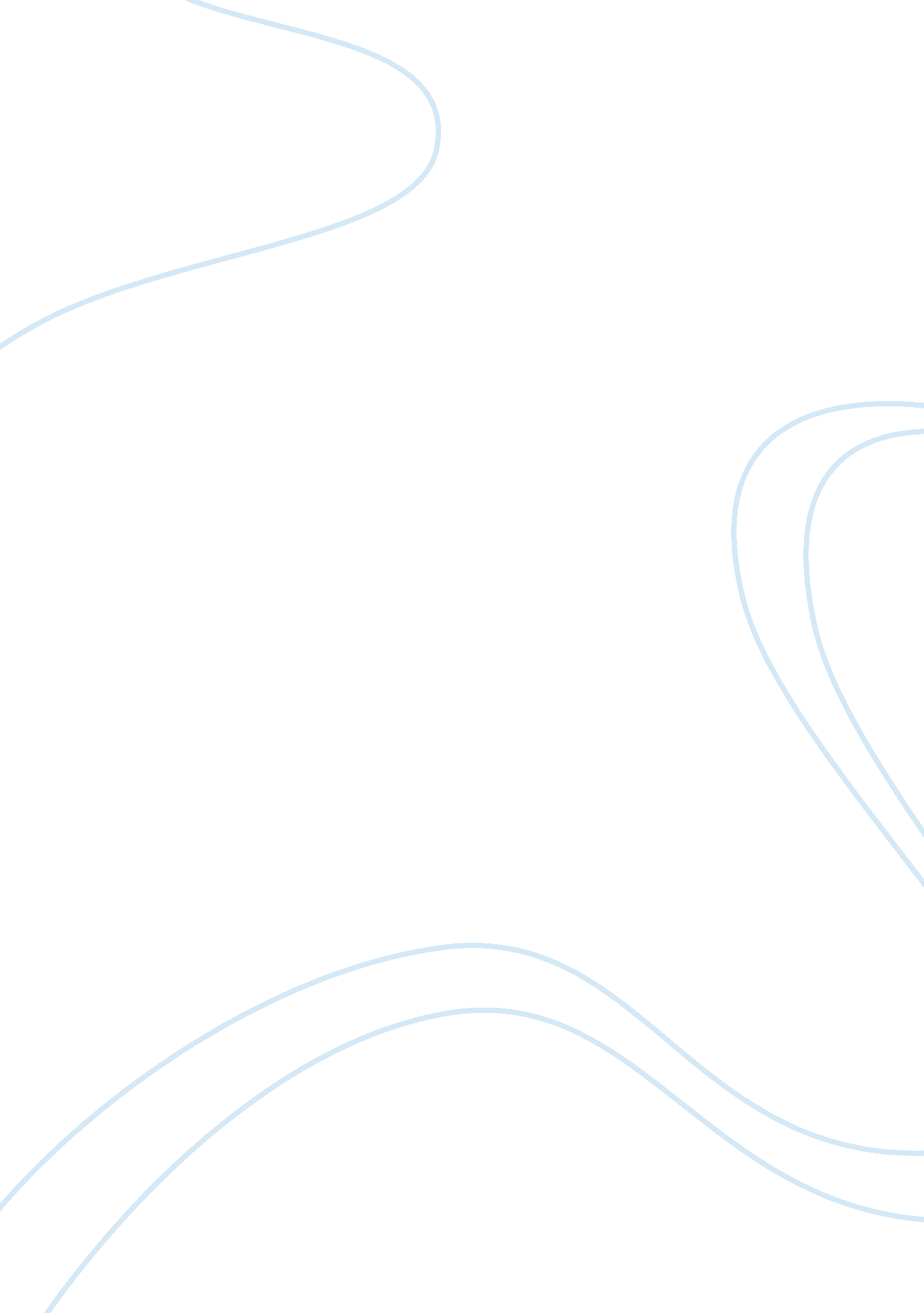 Purpose, tone and content essay sample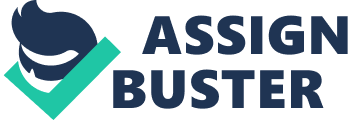 Purpose, audience, tone and content in academic writing is a connection that effects the style of writing. The purpose in academic writing starts with the thought or reason. The purpose is the reason a writer composes a paragraph; Why are you doing this? There has to be a clear reason behind your writing. The audience is very important, a writer should connect with the audience. This could be a professor, students, a specific group or anyone who agree’s or disagrees. Knowing your audience is very important for part success and to shape your paper. The tone of any academic paper should be impersonal tone rather than a personal tone. If not done effectively it can damage any paper. Using academic tone the reader will have the sense of knowledge which will lead to reader trusting the material and connecting. The writer will decide what content to be included in the essay. Determining a good topic with supporting information will help the paper to become a success. Purpose, audience, tone and content in academic writing is a connection that effects the style of writing. The purpose in academic writing starts with the thought or reason. The purpose is the reason a writer composes a paragraph; Why are you doing this? There has to be a clear reason behind your writing. The audience is very important, a writer should connect with the audience. This could be a professor, students, a specific group or anyone who agree’s or disagrees. Knowing your audience is very important for part success and to shape your paper. The tone of any academic paper should be impersonal tone rather than a personal tone. If not done effectively it can damage any paper. Using academic tone the reader will have the sense of knowledge which will lead to reader trusting the material and connecting. The writer will decide what content to be included in the essay. Determining a good topic with supporting information will help the paper to become a success. 